+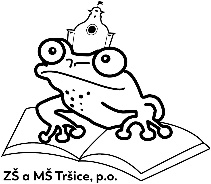 Základní škola a Mateřská škola Tršice, příspěvková organizace Tršice 183, PSČ: 783 57	     	     	                                 IČ: 731 84 675:  ředitelství   585 957 135  	 budova 1. stupně   585 957 170           :   zstrsice@zstrsice.cz       sekretariát  585 750 268     školní družina	       585 751 982         	        mstrsice@seznam.cz       MŠ              775 357 112      školní  jídelna       585 412 640                    www.zstrsice.czPOTVRZENÍ LÉKAŘE O ŘÁDNÉM OČKOVÁNÍ DÍTĚTEPotvrzuji, že dítě:Jméno a příjmení: ………………………………………………………Datum narození: ………………………………………………………..Bydliště: ………………………………………………………………..Zakroužkujte prosím se podrobilo stanoveným pravidelným očkováním.nebo je proti nákaze imunní,nebo se nemůže očkování podrobit pro trvalou kontraindikaci.V ……………………. dne ……………………………Razítko a podpis lékaře: